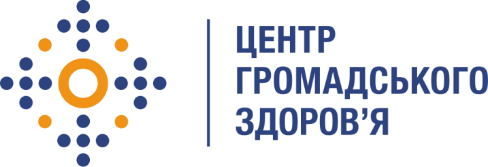 Державна установа 
«Центр громадського здоров’я Міністерства охорони здоров’я України» оголошує конкурс на відбір консультанта з валідизації даних біоповедінкового дослідження серед ЧСЧ в рамках проекту «Підтримка системи епідеміологічного нагляду за ВІЛ і системи управління/поліпшення якості лабораторій Міністерства охорони здоров'я України, покращення використання стратегічної інформації та pозбудова потенціалу громадської охорони здоров'я в рамках Надзвичайної ініціативи Президента США з надання допомоги у боротьбі з ВІЛ/СНІД (PEPFAR)»Назва позиції: Період надання послуг: жовтень-листопад 2021 рІнформація щодо установи:Головним завданнями Державної установи «Центр громадського здоров’я Міністерства охорони здоров’я України» (далі – Центр є діяльність у сфері громадського здоров’я. Центр виконує лікувально-профілактичні, науково-практичні та організаційно-методичні функції у сфері охорони здоров’я з метою забезпечення якості лікування хворих на соціально небезпечні захворювання, зокрема ВІЛ/СНІД, туберкульоз, наркозалежність, вірусні гепатити тощо, попередження захворювань в контексті розбудови системи громадського здоров’я. Центр приймає участь в розробці регуляторної політики і взаємодіє з іншими міністерствами, науково-дослідними установами, міжнародними установами та громадськими організаціями, що працюють в сфері громадського здоров’я та протидії соціально небезпечним захворюванням.Інформація про дослідженняМета біоповедінкового дослідження – отримати комплексну оцінку епідемічного процесу серед ЧСЧ щодо інфікування ВІЛ та надати обґрунтовану інформацію для планування та впровадження профілактичних і протиепідемічних заходів. Дослідження буде проведено з використанням крос-секційного дизайну та застосуванням методики реалізації вибіркової сукупності RDS (Respondent Driven Sampling) – вибірки, що направляється та реалізується самими респондентами. RDS передбачає рекрутування респондентами однієї хвилі учасників наступної хвилі із застосуванням математичної моделі, яка усуває зміщення через невипадковий відбір. Тобто, учасники отримують інструкцію запросити інших ЧСЧ з їх соціального оточення для участі в дослідженні. Дані дослідження вивантажуються з сервера у форматі sav. Завдання:1. Чистка масиву даних в форматі sav, яка включає:Уніфікацію текстових даних Пошук загублених даних Пошук дубльованих данихПошук і перевірку значень змінних, які виходять за рамки ймовірних діапазонівКонтроль логіки переходів між питаннями та узгодженості даних Виправлення помилок при введенні даних на основі логічного контролю та значень дотичних змінних 2. Написання технічного звіту за результатами виконаної роботи, в тому числі документування змін, внесених до масиву.Вимоги до професійної компетентності:Вища освіта;Професійна підготовка, навички та/або досвід в аналізі даних;Професійне володіння SPSS, MS Excel;Володіння методами описової та інференційної статистики;Володіння принаймні одним додатковим інструментом (програмою, мовою) для маніпуляції, аналізу та візуалізації даних.Здатність маніпулювати масивами даних у форматі .sav.Надсилайте ваше Резюме на електронну адресу: vacancies@phc.org.ua із копією на s.salnikov@phc.org.ua. В темі листа, будь ласка, зазначте: «340-2021 Консультант з валідизації даних біоповедінкового дослідження серед ЧСЧ». Мова резюме: українська та англійська (обов’язково).Термін подання документів – до 23 серпня 2021 року, реєстрація документів 
завершується о 18:00.За результатами відбору резюме успішні кандидати будуть запрошені до участі у співбесіді. У зв’язку з великою кількістю заявок, ми будемо контактувати лише з кандидатами, запрошеними на співбесіду. Умови завдання та контракту можуть бути докладніше обговорені під час співбесіди.Державна установа «Центр громадського здоров’я Міністерства охорони здоров’я України» залишає за собою право повторно розмістити оголошення про конкурс, скасувати конкурс, запропонувати позицію зі зміненими завданнями чи з іншою тривалістю контракту.